_26___ балла и более – Великолепно!!!_20-25  баллов – Очень хорошо!_13-19  баллов – Неплохо.Менее _13_ баллов – Упс!!!!!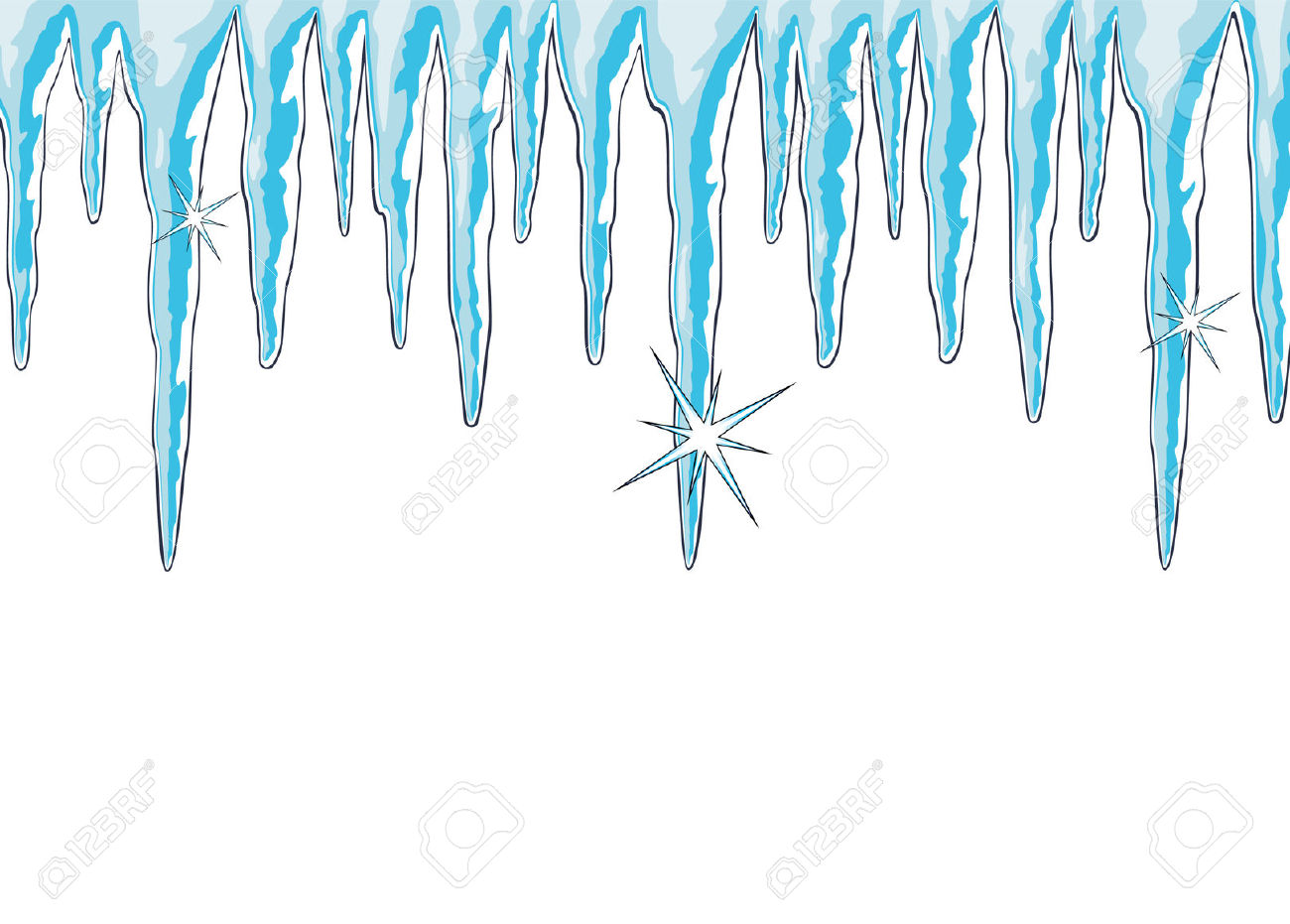 МАРШРУТНЫЙ ЛИСТученика(цы) 5__ класса 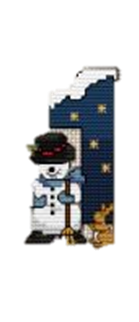 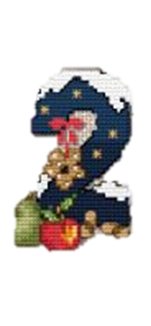 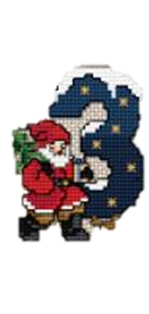 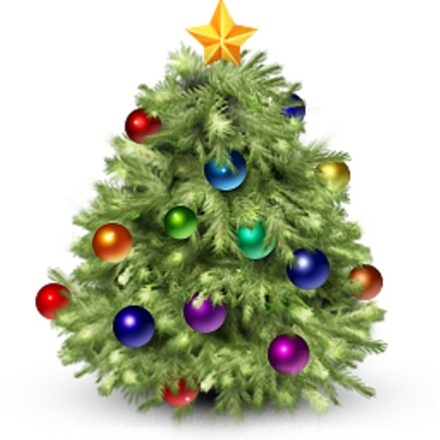 содержаниесодержаниеmaxбаллы1.Устный счетI вариантНайдите значение выражения:1.  3 · 12 – 18 · 2 = _______________________________;2.  62 : (4·9) = ___________________________________;3.  82 – 43 = _____________________________________;4. 3 · 237 – 236 · 3 = ______________________________;II вариантНайдите значение выражения:1.  16 · 3 – 12 · 4 = _______________________________;2.  102 : (4·25) = _________________________________;3.  92 – 34 = _____________________________________;4. 9 · 549 – 548 · 9 = _____________________________;III вариантНайдите значение выражения:1.  3 · 8 – 4 · 6 = _________________________________;2.  82 : (4·16) = __________________________________;3.  42 – 24 = _____________________________________;4. 3 · 102 – 101 · 3 - 2 = ___________________________; Устный счетI вариантНайдите значение выражения:1.  3 · 12 – 18 · 2 = _______________________________;2.  62 : (4·9) = ___________________________________;3.  82 – 43 = _____________________________________;4. 3 · 237 – 236 · 3 = ______________________________;II вариантНайдите значение выражения:1.  16 · 3 – 12 · 4 = _______________________________;2.  102 : (4·25) = _________________________________;3.  92 – 34 = _____________________________________;4. 9 · 549 – 548 · 9 = _____________________________;III вариантНайдите значение выражения:1.  3 · 8 – 4 · 6 = _________________________________;2.  82 : (4·16) = __________________________________;3.  42 – 24 = _____________________________________;4. 3 · 102 – 101 · 3 - 2 = ___________________________; 111111111111 2.Решите уравнения:(А) 25p = 400;             p = _____.(И) 84 : r  = 12;            r = _____.(Е) a : 1 = 31;              a = _____.    (Я) 81 – z = 81;           z = _____.(Г) 125 + d = 2141;     d = _____.(М) n + 83 = 101;        n = _____.(Н)  i - 7 = 7;                i = _____.(Р) 95 : k = 5.               k = _____.Расположите корни уравнений в порядке убывания и составьте слово.- родина Рождественской ёлки.Решите уравнения:(А) 25p = 400;             p = _____.(И) 84 : r  = 12;            r = _____.(Е) a : 1 = 31;              a = _____.    (Я) 81 – z = 81;           z = _____.(Г) 125 + d = 2141;     d = _____.(М) n + 83 = 101;        n = _____.(Н)  i - 7 = 7;                i = _____.(Р) 95 : k = 5.               k = _____.Расположите корни уравнений в порядке убывания и составьте слово.- родина Рождественской ёлки.8113.Волшебный квадрат:Выберите любые 4 цифры (они должны быть разного цвета и не должны находиться в одной строке) ___________________________________Найдите сумму выбранных чисел.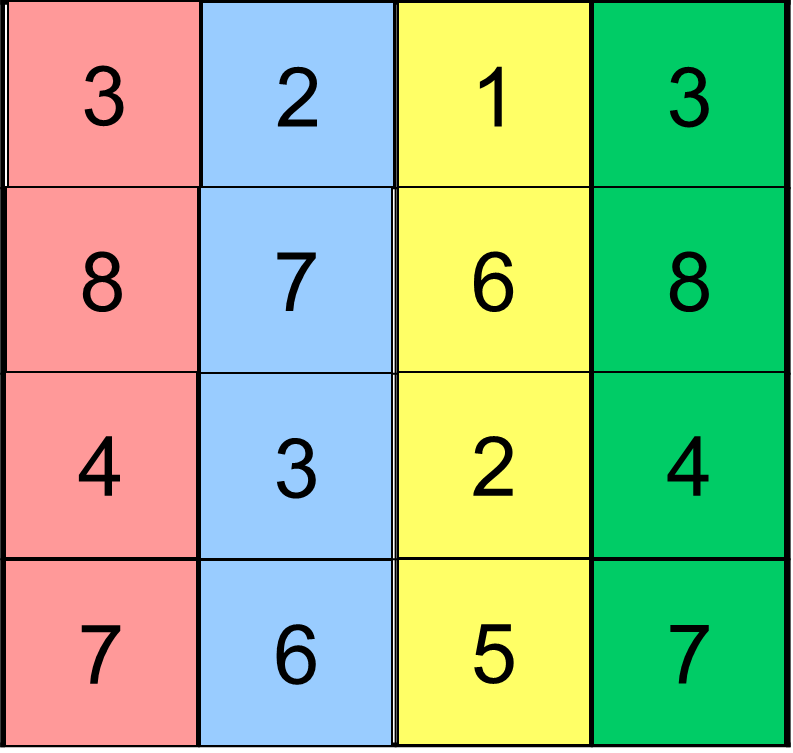 середина ___ века - появление ёлки в России.Волшебный квадрат:Выберите любые 4 цифры (они должны быть разного цвета и не должны находиться в одной строке) ___________________________________Найдите сумму выбранных чисел.середина ___ века - появление ёлки в России.44.Вставьте пропущенное число:1. 13;26; 39; _____; 65; …2.2; 6; _____; 54; …3.7; 14; 21; 28; _____; 42;…4. 3; 12; _____; 192; …5.18; 27; 36; 45; ____; 63; …Вставьте пропущенное число:1. 13;26; 39; _____; 65; …2.2; 6; _____; 54; …3.7; 14; 21; 28; _____; 42;…4. 3; 12; _____; 192; …5.18; 27; 36; 45; ____; 63; …111115.История ЁЛКИ в России.Заполните пропуски в тексте, используя п.518_______первая публичная елка в России (СПб).19_______запрет ёлки в Советской России.19_______возвращение ёлки как символа Нового года.19              1 января объявлен нерабочим днем.19_______первая ёлка в Кремле.История ЁЛКИ в России.Заполните пропуски в тексте, используя п.518_______первая публичная елка в России (СПб).19_______запрет ёлки в Советской России.19_______возвращение ёлки как символа Нового года.19              1 января объявлен нерабочим днем.19_______первая ёлка в Кремле.6.Разгадайте слово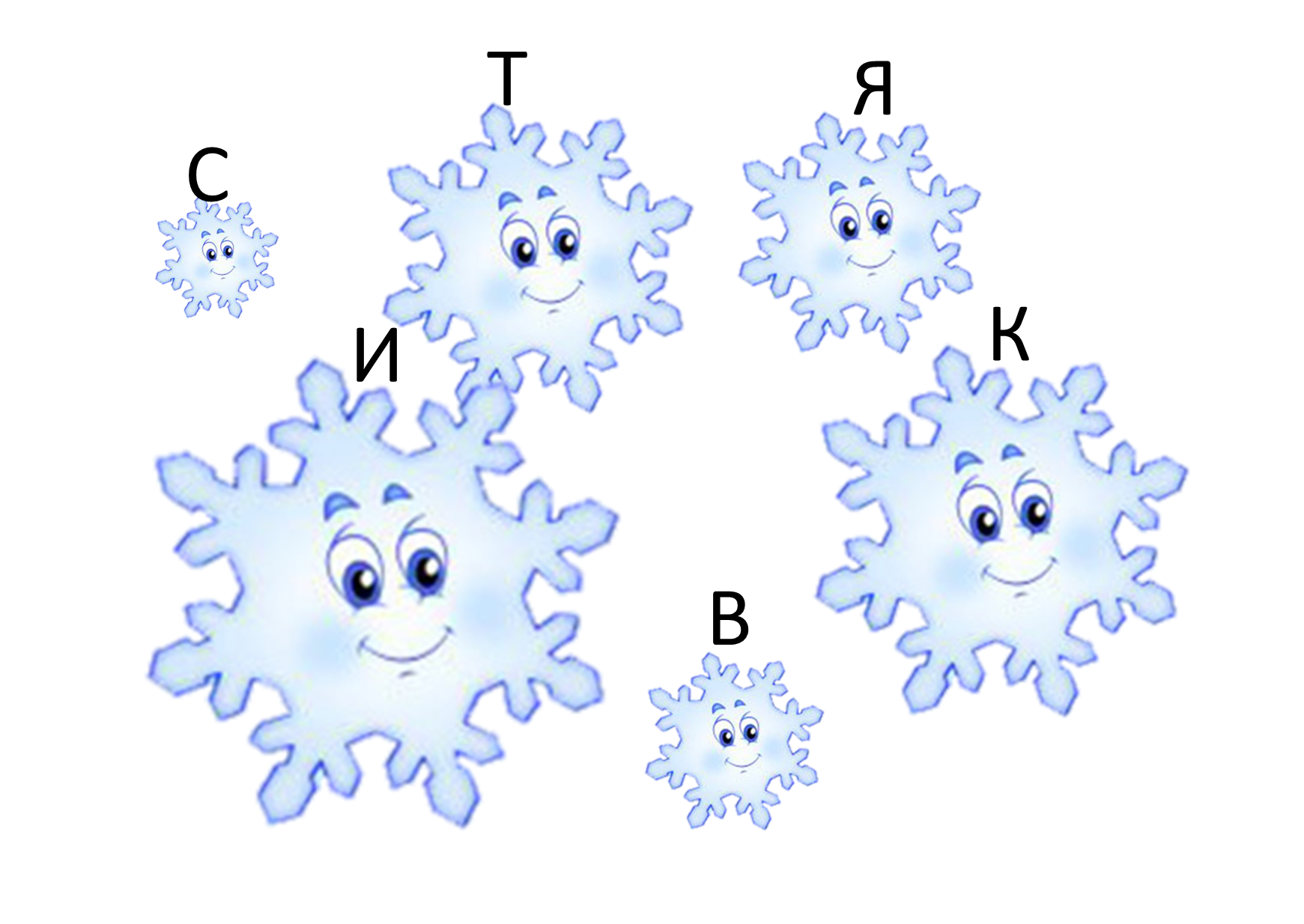 Разгадайте слово27   ___________ - самая главная ЁЛКА Москвы.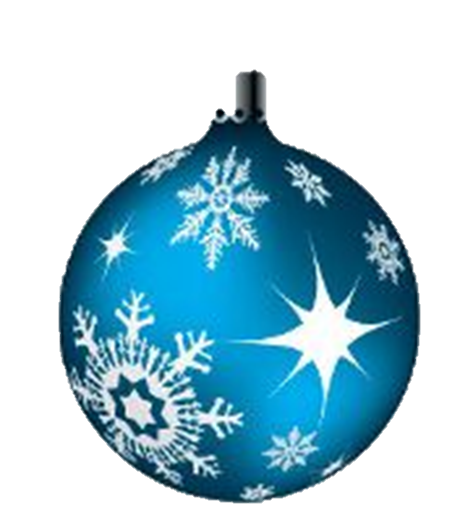 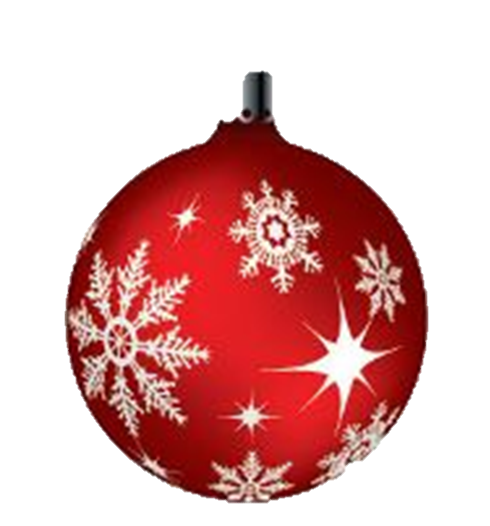 ___________ - самая большая ЁЛКА в России.  ___________ - самая большая искуственая ЁЛКА.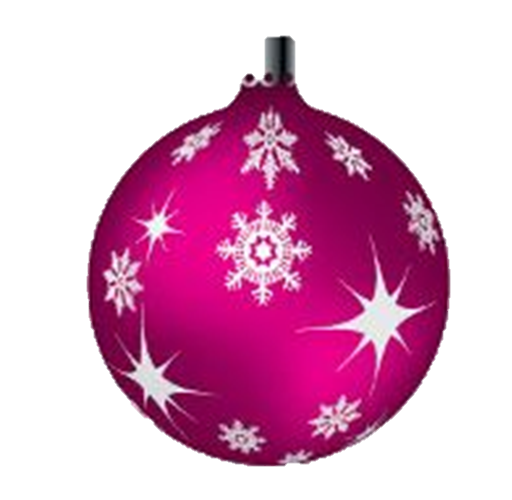   __________ - самое большое изображение ЁЛКИ.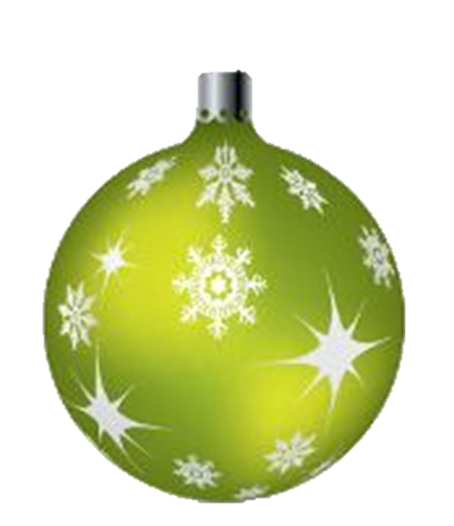   ___________ - самая дорогая ЁЛКА.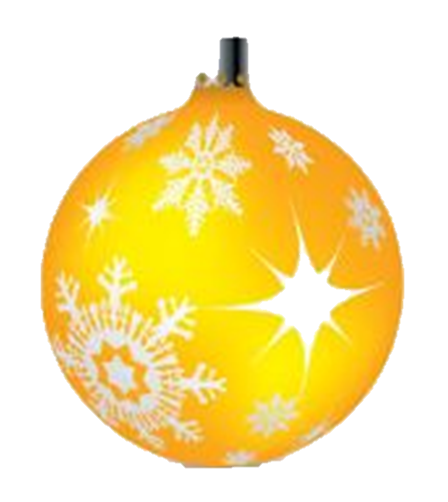   __________ - самая большая натуральная ЁЛКА.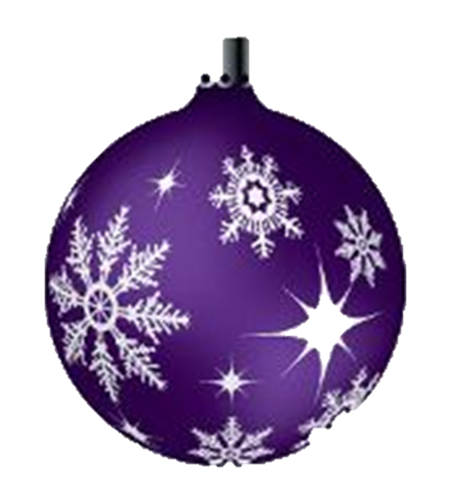    ___________ - самая главная ЁЛКА Москвы.___________ - самая большая ЁЛКА в России.  ___________ - самая большая искуственая ЁЛКА.  __________ - самое большое изображение ЁЛКИ.  ___________ - самая дорогая ЁЛКА.  __________ - самая большая натуральная ЁЛКА.1111118Дополнительные баллыИТОГО:ИТОГО:ИТОГО:Ваша оценка:Ваша оценка:Ваша оценка: